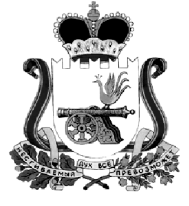 КАРДЫМОВСКИЙ РАЙОННЫЙ СОВЕТ ДЕПУТАТОВР Е Ш Е Н И Еот 12.11.2018 	                              № Ре - 00071  разРассмотрев протест прокуратуры Кардымовского района на Устав муниципального  образования «Кардымовский район» Смоленской области, Кардымовский районный Совет депутатовР Е Ш И Л:  Поручить ведущему специалисту Кардымовского районного Совета депутатов, начать процедуру приведения Устава муниципального образования «Кардымовский район» Смоленской области в соответствие с нормами действующего законодательства с последующей регистрацией в Министерстве Юстиции.Председатель Кардымовского районногоСовета депутатов	          Г.Н. Кузовчикова					